FunkcieV Exceli je okolo 470 funkcií. Niektoré používame častejšie, iné menej. Funkcie nám uľahčujú a zefektívňujú našu prácu s Excelom. Používame ich pri jednoduchých aj zložitých výpočtoch.Funkcie sú preddefinované vzorce, ktoré vykonávajú výpočty pomocou konkrétnych hodnôt, ktoré sa nazývajú argumenty. Musíme ich zadávať v určitom poradí alebo štruktúre. Funkcie môžeme vkladať rôznymi spôsobmi:1.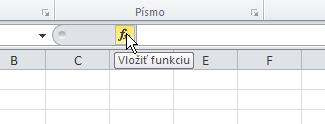 2.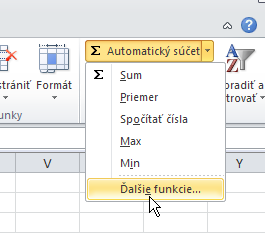 3.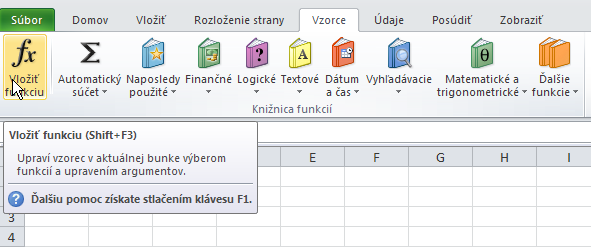 Na páse s nástrojmi nájdeme všetky funkcie na karte Vzorce.Funkcie sa delia do viacerých kategórií:matematickéštatistickélogickévyhľadávaciedatabázovédátumové a časovéfinančnétextovéinformáciea ďalšieŠtruktúra funkcie začína znakom rovnosti (=), za ktorým nasleduje názov funkcie, ľavá  okrúhla zátvorka, argumenty funkcie oddelené čiarkami a pravá zátvorka. Argumenty môžu byť čísla, text, logické hodnoty, ako je True alebo False, chybové hodnoty alebo odkazy na bunky. Argumentmi môžu byť tiež konštanty, vzorce alebo iné funkcie. Po zadaní funkcie sa zobrazí popis so syntaxou a argumentmi. Popisy sa zobrazujú len pre vstavané funkcie.Najpoužívanejšie funkcie:štatistickéAVERAGE - vypočíta priemernú hodnotu argumentovCOUNT - spočíta počet čísel v oblastiMAX - nájde najvyššiu hodnotu v oblastiMIN - nájde najnižšiu hodnotu v oblastiMatematickéSIN - vypočíta hodnotu sínusu daného uhlaCOS - vypočíta hodnotu kosínusu číslaTAN - vypočíta hodnotu tangensu číslaLOG - vypočíta logaritmus čísla pri určenom základeLN - vypočíta prirodzený logaritmus číslaPI - hodnota čísla píPOWER - umocní číslo na zadanú mocninuRADIANS - konvertuje stupne na radiánySQRT - vypočíta hodnotu druhej odmocniny číslaSUM - spočíta argumentyLogickéAND - vypíše hodnotu TRUE, ak majú všetky argumenty hodnotu TRUEOR - vypíše hodnotu TRUE, ak má ľubovoľný argument hodnotu TRUENOT - zmení logiku argumentuIF - určí logický test, ktorý sa má vykonaťAk chceme vyhľadať funkciu alebo potrebujeme k nej návod nájdeme ho v dialógovom okne pri vkladaní funkcie.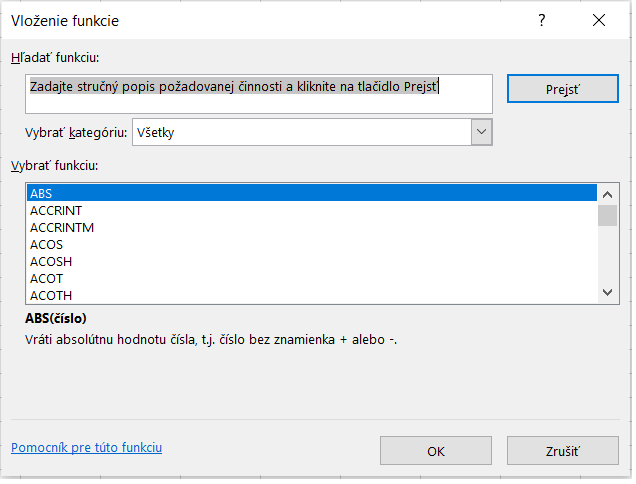 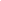 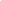 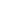 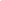 Použitá literatúrahttps://support.microsoft.com/sk-sk/office/pou%C5%BEitie-funkci%C3%AD-a-vnoren%C3%BDch-funkci%C3%AD-vo-vzorcoch-excelu-3f4cf298-ded7-4f91-bc80-607533b65f02https://support.microsoft.com/sk-sk/office/zoznam-funkci%C3%AD-excelu-pod%C4%BEa-kateg%C3%B3rie-5f91f4e9-7b42-46d2-9bd1-63f26a86c0eb